ИННОПРОМ-2018" - НОВЫЕ ВОЗМОЖНОСТИ ДЛЯ БИЗНЕСА. ПРИМИТЕ УЧАСТИЕ!Уважаемые руководители! 

Приглашаем Вас к участию в составе бизнес-миссии в г. Екатеринбург, приуроченной к международной промышленной выставке ИННОПРОМ-2018. 

Даты проведения бизнес-миссии: с 10 по 12 июля 2018 г. 
Мероприятие направлено на создание кооперационных связей, обмен производственными заявками, поиск новых поставщиков. 

У Вашего предприятия есть возможность значительно расширить сбыт, либо найти новых поставщиков, благодаря участию в международной промышленной выставки ИННОПРОМ-2018 http://www.innoprom.com/ 

В 2018 году Корея - страна-партнер выставки, тематика – металлообработка. Вам будет предоставлена возможность провести переговоры с более чем 100 экспонентами выставки. 

Предприятия к посещению, ожидающие приезд делегации: 
- ОАО «Свердловский инструментальный завод» 
- АО «Завод № 9» 
- ООО «ВИЗ-Сталь» 
- АО «Уральский завод химического машиностроения» 
- ООО «Завод «Промавтоматика» 

Организаторы: 
Фонд развития малого и среднего предпринимательства Челябинской области, 
АНО «Центр развития промышленных инноваций» 

Контактное лицо: Грехова Оксана Геннадьевна, +7(951) 776-71-79, grekhova@air174.ru

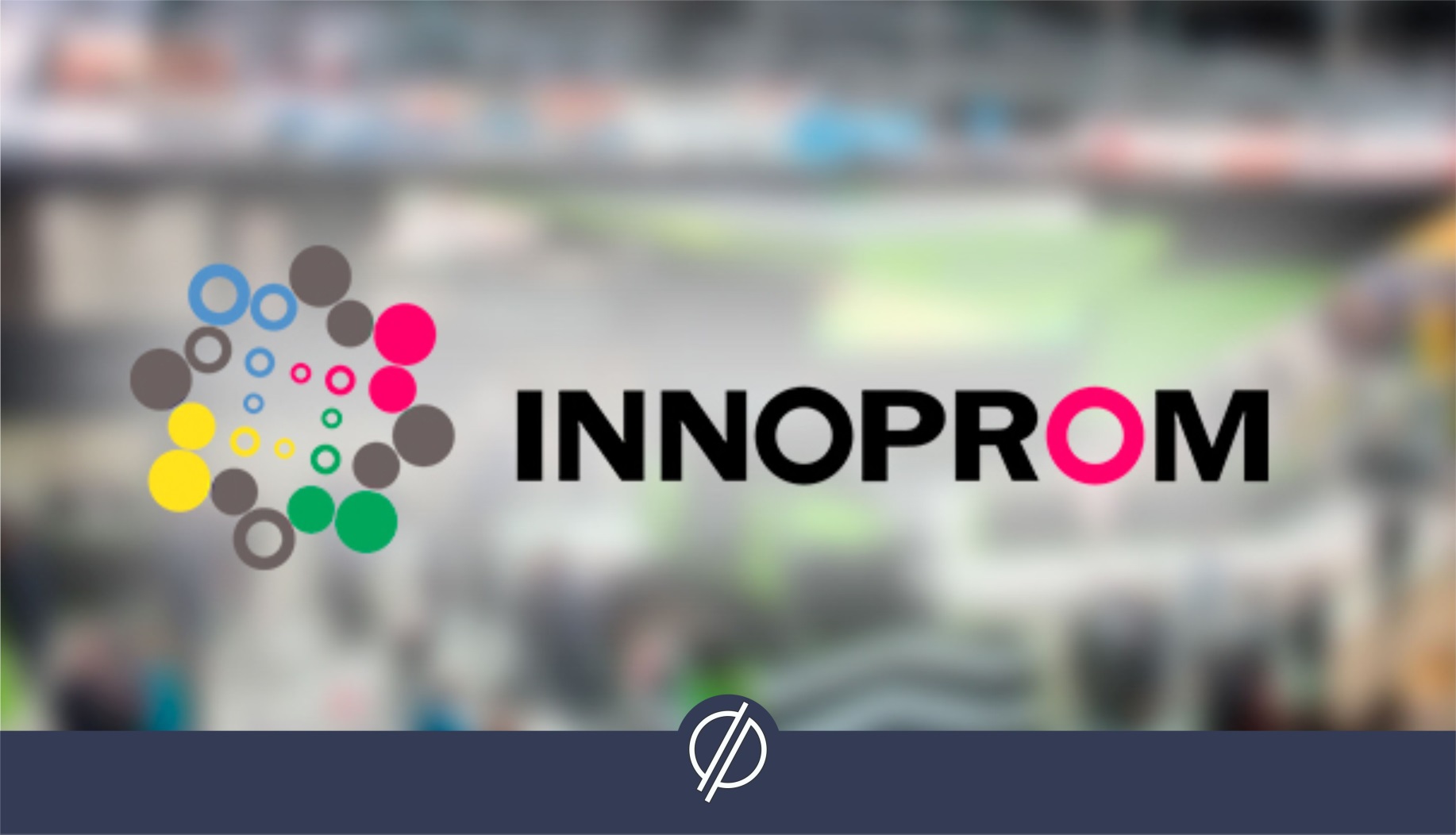 https://xn--74-6kcdtbngab0dhyacwee4w.xn--p1ai/news/innoprom-2018-novye-vozmozhnosti-dlya-biznesa-primite-uchastie/